SZKOŁA PODSTAWOWA im. ADAMA MICKIEWICZA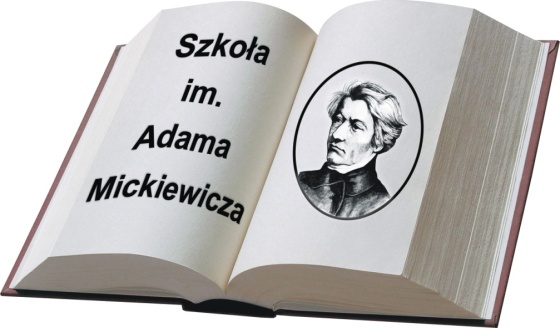 ul. Szkolna 166-415 Kłodawasekretariat.zsklodawa@poczta.fmtel./ fax 95 7311425WNIOSEK O PRZYJECIE  UCZNIA/ UCZENNICY SPOZA OBWODUDO KLASY ……………..   W ROKU SZKOLNYM 2024/2025Proszę czytelnie wypełnić drukowanymi  literami.Dane ucznia/uczennicy:pierwsze imię 			          imię drugie		                                     nazwisko dzień   miesiąc       rok 		             miejsce urodzenia		                                numer ewidencyjny PESELAdres zamieszkania:kod pocztowy						miejscowośćulica 					                      nr domu                     nr mieszkaniaDane rodziców/prawnych opiekunów ucznia/uczennicy:Imię i nazwisko matki/prawnego opiekunaadres zamieszka matki/prawnego opiekuna Imię i nazwisko ojca /prawnego opiekunaadres zamieszkania ojca/prawnego opiekuna Kontakt:Jestem świadomy odpowiedzialności za złożenie fałszywego oświadczenia.Data wypełnienia i podpis rodzica/prawnego opiekuna ……………………………………………………………………Informacje o dziecku (główne kryteria rekrutacyjne) (odpowiadając proszę zaznaczyć odpowiednie kratki) rodzeństwo dziecka uczęszcza do tej samej placówki rodzic dziecka jest pracownikiem szkołyprzynajmniej jedno z rodziców pracuje w obwodzie szkoły, do której złożono wniosek szkoła jest w dogodnym dla mnie (i dziecka) położeniu. Informacje o dziecku – (dodatkowe kryteria rekrutacyjne) – uwzględniane w przypadku uzyskanie równej liczby punktów przez liczbę kandydatów przekraczającą ilość miejsc w szkole) (wpisać znak x w odpowiednich kratkach) dziecko z rodziny wielodzietnej (co najmniej troje dzieci, niepracujących, uczących się) dziecko niepełnosprawne (posiada Orzeczenie Poradni psychologiczno-Pedagogicznej) dziecko rodziców/opiekunów, z których jeden jest osobą niepełnosprawną (orzeczenie o niepełnosprawności) dziecko rodziców/opiekunów niepełnosprawnych (oboje rodziców posiadają orzeczenie o niepełnosprawności) dziecko objęte pieczą zastępczą dziecko posiada rodzeństwo niepełnosprawne (orzeczenie o niepełnosprawności) dziecko wychowywane samotnie przez rodzica Inne informacje o dziecku ( nie uwzględniane w procesie rekrutacji)dziecko rodziców pracujących:matka pracujeojciec pracujedziecko rodzica/opiekuna samotnie wychowującegoOdległość do szkoły (wpisać znak x w odpowiednich kratkach)spoza obwodu szkoły, z terenu Gminnyspoza obwodu szkoły, spoza Gminny Oświadczam, że nie mam ograniczonej, ani nie jestem pozbawiony(a) władzy rodzicielskiej …………….……………………………………………. Czytelny podpis rodzica/prawnego opiekunaOŚWIADCZENIE DOTYCZĄCE UDZIAŁU UCZNIA W ZAJĘCIACH               Z RELIGIIArt. 12. Ustawy z dnia 7 września 1991 r. o systemie oświaty; Rozporządzenie Ministra Edukacji Narodowej z dnia 14 kwietnia 1992 r. ze zmianami w sprawie warunków i sposobu organizowania nauki religii w publicznych przedszkolach i szkołach.Oświadczam, że mój syn/moja córka*…………………………………………………………                                                                             (imię i nazwisko)    będzie uczestniczyć w zajęciach religii wyznania rzymsko – katolickiego  nie będzie uczestniczyć w zajęciach religii. 
w Szkole Podstawowej im. Adama Mickiewicza w Kłodawie  *niepotrzebne skreślić …………………………..                                                  .…………………………………….             (data)                                                                       (podpis rodzica/prawnego opiekuna)Uwaga: Oświadczenie obowiązuje w okresie nauki w szkole.Zgoda na przetwarzanie danych osobowychWyrażam / nie wyrażam zgody na przetwarzanie wizerunku mojego dziecka…………………………………...............................................................utrwalonego podczas uroczystości i zabaw, zajęć dydaktycznych, a także wycieczek. Zgoda obejmuje zamieszczanie zdjęć na stronie internetowej Szkoły, fanpage fb Szkoły, stronie internetowej Urzędu Gminy w Kłodawie,  gazetce samorządowej „WIEŚCI KŁODAWSKIE”  w celu promowania działalności Szkoły  oraz osiągnięć i umiejętności dziecka. ……………………………………….………………….………………………….. Data, miejsce i podpis osoby rodzica/opiekuna prawnego KLAUZULA INFORMACYJNANa podstawie art. 13 Rozporządzenia Parlamentu Europejskiego i Rady (UE) 2016/679 z dnia 27 kwietnia 2016 roku w sprawie ochrony osób fizycznych w związku z przetwarzaniem danych osobowych i w sprawie swobodnego przepływu takich danych oraz uchylenia dyrektywy 95/46/WE informujemy, że:  Administratorem Danych Osobowych jest Szkoła Podstawowa im. Adama Mickiewicza 
w Kłodawie z siedzibą: ul. Szkolna 1, 66-415 Kłodawa.Dane kontaktowe do Inspektora Ochrony Danych - adres email: sp.klodawa@iodo-gorzow.plWszelkie pytania i zgłoszenia wynikające z realizacji praw i wolności wymagają formy pisemnej w postaci wersji papierowej złożonej w sekretariacie szkoły lub pisma skierowanego na adres e-mail IOD. Cel przetwarzania: Celem przetwarzania danych osobowych jest  promocja osiągnięć dziecka oraz promocja Szkoły Podstawowej w Kłodawie.Podstawa przetwarzania: a. Podstawą zbierania danych osobowych jest zgoda osoby, której  dane dotyczą. b. Art. 6 ust. 1. lit a Rozporządzenia Parlamentu Europejskiego i Rady (UE) 2016/679 z dnia 27 kwietnia 2016r. w sprawie ochrony osób fizycznych w związku z przetwarzaniem danych osobowych i w sprawie swobodnego przypływu takich danych oraz uchylenia dyrektywy 95/46/WE. Informacja o przysługujących prawach: Informujemy, że przysługuje Pani/Panu prawo: a. dostępu do swoich danych oraz otrzymania ich kopii; b. sprostowania danych; c. usunięcia danych; Jednocześnie informujemy, że cofnięcie zgody na przetwarzanie danych osobowych nie będzie miało wpływu na zgodność z prawem przetwarzania dokonanego przed jej cofnięciem d. ograniczenia przetwarzania danych; e. wniesienia skargi do organu nadzorczego – Prezesa Urzędu Ochrony Danych Osobowych. Urząd Ochrony Danych Osobowych, ul. Stawki 2, 00-193 Warszawa Okres przetwarzania danych osobowych: Dane osobowe będą przetwarzane do momentu wycofania zgody lub przez okres do momentu usunięcia  publikacji.Informacje dodatkowe: • Podanie powyższych danych jest dobrowolne, zaś cofnięcie przez Panią/Pana zgody będzie skutkowało brakiem możliwości publikacji osiągnięć Pani/Pana dziecka na stronie internetowej Szkoły, Urzędu Gminy Kłodawa i fanpage fb Szkoły, „Wieściach Kłodawskich”.. • Dane osobowe nie będą udostępniane, za wyjątkiem podmiotów upoważnionych na podstawie przepisów prawa. • Podane dane osobowe nie służą do zautomatyzowanego podejmowania decyzji w tym profilowania. ………………………………………………… Data i podpis  Klauzula informacyjna dla kandydata na ucznia i jego rodzicówNa podstawie art. 13 Rozporządzenia Parlamentu Europejskiego i Rady (UE) 2016/679 z dnia 27 kwietnia 2016 roku w sprawie ochrony osób fizycznych w związku z przetwarzaniem danych osobowych i w sprawie swobodnego przepływu takich danych oraz uchylenia dyrektywy 95/46/WE informujemy, że:  Administratorem Danych Osobowych jest Szkoła Podstawowa im. Adama Mickiewicza 
w Kłodawie z siedzibą: ul. Szkolna 1, 66-415 Kłodawa.Dane kontaktowe do Inspektora Ochrony Danych – Robert Kędzior mail: sp.klodawa@iodo-gorzow.plWszelkie pytania i zgłoszenia wynikające z realizacji praw i wolności wymagają formy pisemnej w postaci wersji papierowej złożonej w sekretariacie szkoły lub pisma skierowanego na adres e-mail IOD. Dane osobowe będą przetwarzane celu prowadzeniu rekrutacji lub zgłoszenia dziecka do szkoły.Przetwarzanie danych osobowych odbywać  się będzie na podstawie:- art. 6 ust.1 lit.c RODO,- art. 150 i 151 ustawy z dnia 16 grudnia 2016r.  Prawo Oświatowe. Odbiorcami danych osobowych będą wyłącznie podmioty uprawnione do uzyskania danych osobowych na podstawie przepisów prawa.Dane osobowe ucznia i jego rodziców nie będą przekazywane do państwa trzeciego.Przekazane dane osobowe będą przechowywane w różnych okresach czasu w oparciu o Instrukcję Kancelaryjną na podstawie: Ustawy z dnia 14 lipca 1983 r. o narodowym zasobie archiwalnym 
i archiwach oraz Rozporządzenia Ministra Kultury z dnia 16 września 2002 r. w sprawie postępowania 
z dokumentacją, zasad jej klasyfikowania i kwalifikowania oraz zasad i trybu przekazywania materiałów archiwalnych do archiwów państwowych.Posiada Pani/Pan prawo dostępu do treści danych dziecka i powiązanych z nimi danych rodzica oraz prawo ich sprostowania, usunięcia, ograniczenia przetwarzania, prawo do przenoszenia danych, prawo wniesienia sprzeciwu, prawo do cofnięcia zgody (jeżeli przetwarzanie odbywa się na podstawie zgody) w dowolnym momencie bez wpływu na zgodność z prawem przetwarzania, którego dokonano na podstawie zgody przed jej cofnięciem. Wszystkie wymienione prawa wymagają pisemnej formy (np. zgody, oświadczenia, itp.). Ma Pani/Pan prawo wniesienia skargi do organu nadzorczego, gdy uzna Pani/Pan, iż przetwarzanie danych osobowych dotyczących ucznia i jego rodziców lub osób odbierających dzieci ze świetlicy narusza przepisy ogólnego rozporządzenia o ochronie danych osobowych z dnia 27 kwietnia 2016r. Podanie przez Panią/Pana danych osobowych wymienionych w pkt. 3 jest wymogiem ustawowym. 
Jest Pani/Pan zobowiązana(y) do ich podania a konsekwencją niepodania danych osobowych będzie niewpisanie ucznia do Ewidencji Uczniów szkoły (czyli nieprzyjęcie ucznia). Przekazane przez Panią/Pana dane nie będą przetwarzane w sposób zautomatyzowany w tym również 
w formie profilowania. ......................................................................................................................(data i podpis rodziców/opiekunów prawnych kandydata)Kłodawa …………………………………………..OświadczenieJa niżej podpisany: jestem właścicielem działki o numerze ………………………………………….                                      w miejscowości ………………………………………………. przewidywalny termin zamieszkania to …………………………, jestem w trakcie zakupu domu/mieszkania ……………………………………….,                                                                                                                                                                                                       adresprzewidywalny termin zamieszkania to …………………………,w związku z tym składam wniosek o przyjęcie syna/córki do Szkoły Podstawowej                        w Kłodawie.…………………………………………………………………………..podpis rodzica/prawnego opiekunahttp://www.zsklodawa.edupage.org---Numer telefonuNumer telefonuNumer telefonuNumer telefonuNumer telefonuNumer telefonuNumer telefonuNumer telefonuNumer telefonuNumer telefonuNumer telefonuNumer telefonuNumer telefonuNumer telefonuNumer telefonuNumer telefonuNumer telefonuNumer telefonuNumer telefonuNumer telefonuNumer telefonuNumer telefonuNumer telefonuDo matkiDo ojca Adres poczty elektronicznejAdres poczty elektronicznejAdres poczty elektronicznejAdres poczty elektronicznejAdres poczty elektronicznejAdres poczty elektronicznejAdres poczty elektronicznejAdres poczty elektronicznejAdres poczty elektronicznejAdres poczty elektronicznejAdres poczty elektronicznejAdres poczty elektronicznejAdres poczty elektronicznejAdres poczty elektronicznejAdres poczty elektronicznejAdres poczty elektronicznejAdres poczty elektronicznejAdres poczty elektronicznejAdres poczty elektronicznejAdres poczty elektronicznejAdres poczty elektronicznejAdres poczty elektronicznejAdres poczty elektronicznejDo matkiDo ojca 